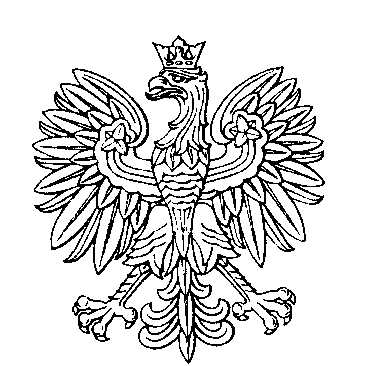 OBWODOWA KOMISJA WYBORCZA NR 9w SYDNEYSKŁAD KOMISJI:Przewodniczący	Jacek Marian ŁuszczykZastępca Przewodniczącego	Andrzej RosiakCZŁONKOWIE: